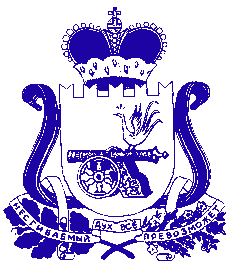 ФИНАНСОВОЕ УПРАВЛЕНИЕ АДМИНИСТРАЦИИ МУНИЦИПАЛЬНОГО ОБРАЗОВАНИЯ «ДЕМИДОВСКИЙ РАЙОН» СМОЛЕНСКОЙ ОБЛАСТИПРИКАЗот  __________ №____О внесении изменений в Порядок применения бюджетной классификации Российской Федерации в части, относящейся к местному бюджету  Внести в Порядок применения бюджетной классификации Российской Федерации в части, относящейся к местному бюджету, утвержденный приказом Финансового управления Администрации муниципального образования «Демидовский район» Смоленской области от 07.11.2022 № 21 (в ред.  от 11.04.2023 № 8, от 25.04.2023 № 11, от 14.08.2023 № 17, от 19.10.2023 №24, от 14.12.2023 №33), следующие изменения:В разделе 2 «Перечень и правила отнесения расходов местного бюджета на соответствующие целевые статьи», в пункте 2.1.17 подраздела 2.1 исключить абзац:«17 4 05 00000 Комплекс процессных мероприятий «Обеспечение деятельности заместителей Главы муниципального образования «Демидовский район» Смоленской области»;В приложении к Порядку применения бюджетной классификации Российской Федерации в части, относящейся к местному бюджету, «Перечень и коды целевых статей расходов местного бюджета» строки:исключить.Настоящий приказ вступает в силу с 01.01.2024 года.1740500000Комплекс процессных мероприятий «Обеспечение деятельности заместителей Главы муниципального образования «Демидовский район» Смоленской области»1740500140Расходы на обеспечение функций органов местного самоуправленияИ. о. начальника Финансового управления Администрации муниципального образования «Демидовский район» Смоленской области      В.С. Вольская